                                                             JELOVNIK  ZA SIJEČANJ 2024.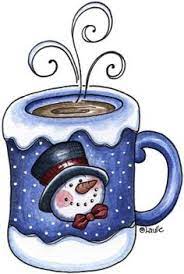 PONEDJELJAKUTORAKSRIJEDAČETVRTAKPETAK8.01.GRIS S ČOKOLADNIM POSIPOMVOĆNI NAMAZ9.01.PILEĆE PEČENJE, GRAŠAK, SALATA, KRUH10.01.KUHANA PILETINA, UMAK OD ŠPINATA, RIŽA, KRUH, VOĆE11.01.JUNEĆI PAPRIKAŠ, S TIJESTOM, SALATA, KRUH, VOĆE12.01.PRŽENA RIBA, SLANI KRUMPIR, KRUH, VOĆE15.01.PREŽGANA JUHAMED-MASLACKRUH16.01.PILEĆI MEDALJONI, RIŽOTO, SALATA, KRUH17.01.GRAH VARIVO S KOBASICOM, KUKURUZNI KRUH, VOĆE18.01.PUREĆI PAPRIKAŠ, S TIJESTOM, KRUH, VOĆE19.01.PRŽENA RIBA, KUHANO POVRĆE, KRUH, VOĆE22.01.SVJEŽI SIR, SALAMA, KRUH, VOĆNI NAMAZ23.01.PAŠTAŠUTA, SALATA, KRUH, VOĆE24.01.GRAŠAK VARIVO S JUNETINOM, KUKURUZNI  KRUH, VOĆE25.01.ĐUVEČ S JUNETINOM,  SALATA, KRUH, VOĆE26.01.PRŽENA RIBA, MEKSIČKA  SALATA, KRUH, VOĆE29.01.TIJESTO S VRHNJEM, VOĆNI NAMAZ30.01.PILEĆA PLJESKAVICA, POMMES, KEČAP, KRUH, 31.01.FINO VARIVO OD MAHUNA S JUNETINOM. KUKURUZNI KRUH, VOĆE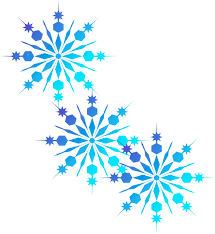 